РЕШЕНИЕ            	                 КАРАР№  128                           с. Большое Елово          «26» сентября 2018 г.Об инициировании проведения референдума В соответствии со статьей 15 Федерального закона от 12.06.2002 № 67-ФЗ «Об основных гарантиях избирательных прав и права на участие в референдуме граждан Российской Федерации», статьями 22, 56 Федерального закона от 06.10.2003  № 131-ФЗ «Об общих принципах организации местного самоуправления в Российской Федерации», статьей 12 Закона Республики Татарстан  от 24.03.2004 № 23-3РТ «О местном референдуме», статьей 11 Устава муниципального образования Большееловское  сельское поселение Елабужского муниципального района Республики Татарстан, решением Совета Большееловского сельского поселения от 01.07.2014 г. №148 «Об утверждении Положения о самообложении граждан и порядке сбора и использования средств самообложения граждан на территории Большееловского  сельского поселения Елабужского муниципального района» Совет Большееловского сельского поселения Елабужского муниципального района Республики ТатарстанРеРРЕШИЛ:1.  Инициировать проведение местного референдума по вопросу:1.1.  «Согласны ли вы на введение самообложения в сумме 200 рублей с граждан, место жительства которых расположено в границах муниципального образования Большееловское  сельское поселение Елабужского муниципального района, достигших возраста 18 лет, за исключением инвалидов общего заболевания,  ветеранов ВОВ и боевых действий, вдов участников ВОВ и боевых действий, многодетных семей, студентов очных отделений высших и средне-специальных (средне-профессиональных) учебных заведений,  размер платежей для которых составляет 100 рублей, на решение следующих вопросов местного назначения: 1.	Приобретение навесного оборудования для трактора МТЗ-80;2.	Приобретение триммера»                             «ДА»                                                                           « НЕТ».2.  Настоящее решение подлежит обязательному опубликованию (обнародованию).         3. Контроль за исполнением настоящего решения оставляю за собой.Глава                                                                            А.И. МашановСОВЕТ БОЛЬШЕЕЛОВСКОГО СЕЛЬСКОГО ПОСЕЛЕНИЯ ЕЛАБУЖСКОГО МУНИЦИПАЛЬНОГОРАЙОНАРЕСПУБЛИКИ ТАТАРСТАН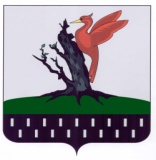 ТАТАРСТАН РЕСПУБЛИКАСЫАЛАБУГА МУНИЦИПАЛЬ РАЙОНЫ ОЛЫ ЕЛОВОАВЫЛ ҖИРЛЕГЕ СОВЕТЫ